Государственное бюджетное общеобразовательное  учреждение  средняя общеобразовательная школа № 30 имени кавалера ордена Красной Звезды Ю.В. Гаврилова структурное подразделение, «Детский сад № 3»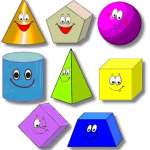  Проект по  творческо-познавательному развитию ребенка«Страна  геометрических фигур» (для детей старшего дошкольного возраста)                                                                                   Выполнила воспитатель                                                                                СП  «Детский сад №3»                                                                                 ГБОУ СОШ №30 г.о.СызраньЯкупова Л.Ш.г. Сызрань 2018 гНазвание проекта: «Страна  геометрических фигур»Вид проекта: творческо-познавательный Срок реализации проекта:  краткосрочный- 3 недели  Участники проекта: дети старшей группы, родители, воспитатель.Образовательные области: социально-коммуникативное развитие, познавательное развитие, речевое развитие, художественно-эстетическое развитие, физическое развитиеАктуальность проекта:  Проблема усвоения знаний по математике актуальна из-за недостаточности занятий, дети быстро забывают пройденный материал. Необходимость  создания данного проекта направлено на более углубленное усвоение знаний и умений, применение знаний в данной ситуации,  в повседневной жизни. Работая над проектом, показать значимость математики, её участие во всех видах деятельности. Актуальность проекта, вытекает из возникновения противоречий между высокими требованиями современной системы образования к развитию логического мышления и творческих способностей детей старшего дошкольного возраста.  Цель проекта: Повышение у детей старшего дошкольного возраста интереса к математике посредством создания условий для исследовательской деятельности по изучению геометрических фигур во взаимосвязи с окружающей жизнью, с предметами ближайшего окружения.Задачи проекта:1.Знакомство с овалом на основе сравнения его с кругом и прямоугольником.2. Развитие  у детей геометрической зоркости: умения анализировать и сравнивать предметы по форме, находить в ближайшем окружении предметы одинаковой и разной формы. Развитие представлений о том, как из одной формы сделать другую.3. Развитие умения детей самостоятельно использовать полученные знания в разных видах деятельности, вовлекать сверстников в развёрнутые игры.4. Поддерживать интерес к познанию, созданию нового, необычного.5. Формировать заинтересованность родителей в достижениях своих детей в совместной с ними деятельности.Основные формы реализации: занятия познавательного и художественно-творческого характера, составление загадок, сказок, совместная работа с родителями, чтение художественной литературы и заучивание стихотворений наизусть, пальчиковые игры, подвижные игры, дидактические игры.Этапы проекта:1.     Подготовительный,2.     Исследовательский,3.     Заключительный (обобщающий).1.     Подготовительный этап.Проводились беседы, занятия, к участию в проекте привлекались родители. Через ФЭМП знакомили детей с геометрическими фигурами и телами, учили их давать описание. Через исследовательскую деятельность находили фигуры, тела в окружающей действительности, в предметах ближайшего окружения, в природе. Через развитие речи составляли описательные рассказы, сочиняли сказки. Через ознакомление с художественной литературой  знакомили с произведениями, в которых встречаются предметы различной  формы «Колобок», «Теремок» и др. Через физическое воспитание закрепляли в подвижных играх и играх-соревнованиях геометрические фигуры, тела. Прошло закрепление знаний детей через разнообразную игровую, продуктивную деятельности. Вместе с родителями дети сочиняли и иллюстрировали загадки, сказки.Работа с детьми.Перед началом работы по проекту мы провели с детьми беседу о геометрических фигурах и телах. Выяснили их представления о них. Предложили детям схему знакомства (яркую, доступную для понимания, схематичную), которую изготовили совместно с родителями:1.     Как называется геометрическая фигура (тело)?2.     Описание геометрической фигуры (тела).3.     На что они похожи?4.     Где встречается в окружающей действительности?2.     Исследовательский этап.Выбрать геометрическую фигуру, тело. Исследовать ее, дать описание, найти в окружающей действительности и в предметах ближайшего окружения.В самостоятельной ИЗО-деятельности дети рисуют геометрические фигуры, тела; превращают их в предметы; находят картинки с данными понятиями в окружающей действительности, вырезают и наклеивают их.Совместно с родителями  сочиняют загадки, сказки, рисуют, делают поделки.В ходе проводимой работы по воспитанию у дошкольников представления о геометрических фигурах, телах мы широко использовали игру: в самостоятельной деятельности дети играют индивидуально или объединяются со сверстниками  в разнообразных играх с данными математическими понятиями. Большой интерес вызывают у детей математические игры «Колумбово яйцо», «Танграм», изготовленные совместно с родителями.3.     Заключительный, обобщающий этап.В основе заключительного этапа лежит разнообразная самостоятельная деятельность детей, продукты детской деятельности: поделки, коллажи, альбомы, сказки, загадки.Одним  из продуктов детской деятельности на заключительном этапе стало проведение развлечения «Путешествие в страну геометрических фигур», подготовленного совместно с родителями воспитанников.Предполагаемый результат проекта:1. Расширение и систематизация знаний о геометрических фигурах. 2. Поддержание интереса к развитию предпосылок к самостоятельной исследовательской деятельности.Продукт проектной деятельности:1.    Развлечение «Путешествие в страну геометрических фигур».2.Создание сборника с загадками и сказками о геометрических фигурах, оформление его детскими рисунками.3.Изготовление дидактических игр: «Колумбово яйцо», «Танграм».4.Изготовление макета паровоза.6.Изготовление    геометрических фигур  из картона.Используемая литература:1.     Н. Ехевич, Б. Никитин «Развивающие игры для детей», М: «ТОМО», 1990 г.2.     Е.А. Носова, Р.Л. Непомнящая «Логика и математика для дошкольников», СПб: «Акцидент», 1996 г.3.     З.А. Михайлова «От трех до семи», СПб: « Детство-пресс»,2003г.4 .З.А. Михайлова « Занимательные материалы в обучении дошкольников элементарной математике» – СПб.: Детство-Пресс, 20015. З.А. Михайлова « Игровые занимательные задачи для дошкольников» – М.: Просвещение, 1990.6.     В.В. Данилова, Т.Д. Рихтерман, З.А. Михайлова «Обучение математике в детском саду», М: «Академия», 1997 г.7.     Т.И. Ерофеева, В.П. Новикова, Л.Н. Павлова «Дети у истоков математики», М: АПО, 1994 г.8.  Т. И. Ерофеева, Л. Н. Павлова, В. П. Новикова «Математика для дошкольников» - М.; Просвещение 1992г.9.     В.Г. Житомирский,  Л.Н. Шиврин «Геометрия для малышей», М: «Педагогика», 1978  г.10.     В. Волина «Математика», Екатеринбург: АРТ ЛТД, 1997 г.11. А. А. Смоленцева «Сюжетно-дидактические игры с математическим содержанием» - М.; Просвещение 1987г12.  И. Морозова « Развитие элементарных математических представлений:  №Направления развитияМероприятияСроки проведения1Познавательное развитие1.Беседы:        Расскажи о геометрической фигуре (загадай загадку)        Какие геометрические фигуры ты знаешь?2 неделя ноября1Познавательное развитие2.Рассматривание        Схемы постройки  «замка» из строительного материал3 неделя ноября1Познавательное развитие3.Просмотр презентации «Геометрия для малышей»2 неделя ноября1Познавательное развитие4.Тематический коллаж «Превращение геометрических фигур в предметы»4 неделя ноября1Познавательное развитие5.Развлечение: «Путешествие в  страну геометрических фигур»4 неделя ноября2Социально-коммуникативное развитие1.Сюжетно-ролевые игры:   «Строители», «Детский сад» ноябрь2Социально-коммуникативное развитие 2.Дидактические игры: «Формы», «Перевертыши», «Подбери по цвету и форме»,  «Чудесный мешочек»2-4 неделя ноября2Социально-коммуникативное развитие3. Пальчиковые игры: «Домик», «Колечки», «Чей домик» 2-4 неделя ноября2Социально-коммуникативное развитие4.Отгадывание загадок о геометрических фигурах2 неделя ноября2Социально-коммуникативное развитие5.Работа с родителями: 5.1.изготовление математических игр:«Колумбово яйцо», «Танграм»,5.2.изготовление макета паровоза;5.3.изготовление    геометрических фигур  из картона.ноябрь 3Речевое развитие1.  Чтение: В. Житомирский « Математическая азбука».Р. Каус. «Медвежонок Миша».3 неделя ноября3Речевое развитие2.  Заучивание стихотворенияА.Ю. Кожевников «Учим формы предметов».3-4 неделя ноября3Речевое развитие3.  Дидактичекие игры:  «Сложи узор» (кубики), «Найди свое место », «Колумбово яйцо», «Танграм». 2-4неделя ноября4Художественно-эстетическое развитие1.Аппликация:  «Ракета», «Домик»,   «Деревья», «Паровоз».  4 неделя ноября4Художественно-эстетическое развитие2.Рисование: «Сказочные домики», штриховка фигур, раскрашивание раскрасок. 2-3 неделя ноября4Художественно-эстетическое развитие3.Выставка рисунков «Геометрические фигуры – человечки»3неделя ноября4Художественно-эстетическое развитие4.     Работа с родителями: изготовление иллюстрированного альбома «Загадки и сказки о геометрических фигурах»ноябрь5Физическое развитие1.Подвижные  игры:«Ровным кругом», «Построй пирамиду», «Перенеси мяч», «Раз, два, три – названная фигура беги», «Найди пару». 2-4 неделя ноября